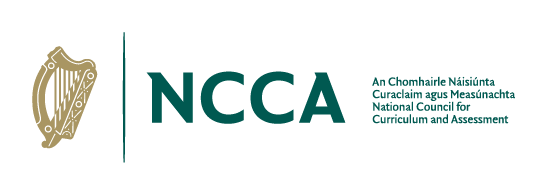 Gearrchúrsa de chuid na Sraithe Sóisearaí – Codú: Athbhreithniú ar Léargais LuathaTá athbhreithniú léargais luatha á dhéanamh ag CNCM ar shonraíocht ghearrchúrsa na sraithe sóisearaí do Codú. Is é an cuspóir don athbhreithniú seo aiseolas a bhailiú ó bhainistíocht scoile, ó mhúinteoirí/oideoirí, ó scoláirí agus ó pháirtithe leasmhara maidir le taithí ar ghearrchúrsa Codú.Déanfar aiseolas a thiomsú trí chuairteanna scoile, aighneachtaí scríofa agus suirbhéanna ar líne. Déanfar anailís ar an aiseolas go léir, agus foilseofar tuarascáil. Bainfidh CNCM úsáid as an aiseolas seo chun tacú le hiarbhunscoileanna Codú a chur i bhfeidhm ina gcuid scoileanna..Úsáid na leideanna thíos chun aiseolas scríofa a thabhairt ar Codú na Sraithe Sóisearaí  agus seol d’aiseolas scríofa i ríomhphost chuig consultations@ncca.ie. Sonraigh ‘Codú na Sraithe Sóisearaí’ i líne ábhair an ríomhphost. Ní mór an t-aiseolas a chur isteach faoi Dé Luan an 29ú Bealtaine. Beidh sé ina chuidiú agat rochtain a fháil ar chóip de shonraíocht um Litearthacht na Meán Digiteach sula ndéanann tú aighneacht.Is féidir teacht air seo anseo https://www.curriculumonline.ie/Junior-Cycle/Short-Courses/Coding/?lang=ga-ie i dteannta leis na Treoirlínte Measúnaithe don ghearrchúrsa.Tá sé mar aidhm ag an tsonraíocht um Chódú seo cumas an scoláire a fhorbairt maidir le fadhbanna a cheapadh go loighciúil; cód a dhearadh, a scríobh agus a thástáil trí fhorbairt clár, aipeanna, cluichí, beochaintí nó suíomhanna gréasáin, agus trína ghníomhaíochtaí foghlama roghnaithe chun foghlaim faoi ríomheolaíocht.An mbaineann an tsonraíocht um Chódú an aidhm seo amach?An ndéanann sé foghlaim faoi na rudaí atá fíorthábhachtach don chódú a ghabháil agus a éascú?I bhfocail eile, trí pháirt a ghlacadh sa chúrsa seo, an dtuigeann an scoláire topaicí atá ábhartha agus tábhachtach i gcódú/ríomheolaíocht, an leagann sé luach orthu agus an ndéanann sé gníomh cuí ina leith?Do fhreagra:An bhfuil aon ní in easnamh nó topaicí a gcaithfear níos mó béime a leagan orthu nó a chur leo go soiléir laistigh den tsonraíocht?Do fhreagra:Ceard iad na deiseanna agus na dúshláin a bhí agat maidir le húsáid a bhaint as na torthaí foghlama laistigh den tsonraíocht chun pleanáil don teagasc, don fhoghlaim agus don mheasúnú?Do fhreagra:An bhfuil aon torthaí foghlama faoi leith a d’oibrigh go maith ó thaobh teagaisc, foghlama, agus measúnaithe de?Do fhreagra:An bhfuil aon torthaí foghlama faoi leith atá doiléir nó achrannach?Do fhreagra:Cén t-aiseolas ar mhaith leat a thabhairt dúinn maidir le tabhairt faoi na Measúnuithe Rangbhunaithe (MRBanna)?Do fhreagra:An bhfuil na Treoirlínte Measúnaithe ina gcabhair nó an bhfuil aon rud in easnamh?Do fhreagra:Ar an iomlán, céard iad na buanna agus na dúshláin a bhain leis an ngearrchúrsa i Codú a theagasc go dtí seo?Do fhreagra: